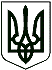 ПЕРЕЯСЛАВСЬКИЙ  МІСЬКИЙ  ГОЛОВАР О З П О Р Я Д Ж Е Н Н Явід « 18 »  січня  2022 року			                   № 9/07-05/11-22Про скликання позачергової двадцять п’ятої сесії Переяславської міської ради VIII скликанняВідповідно до статті 46, частини 4 статті 42 Закону України «Про місцеве самоврядування в Україні»:І. Скликати позачергову двадцять п’яту сесію Переяславської міської ради VIII скликання 20 січня 2022 року о 12:00 у приміщенні зали засідань міської ради за адресою: вул. Богдана Хмельницького, 27/25, м. Переяслав.ІІ. На розгляд позачергової двадцять п’ятої сесії винести такі питання:1. Про внесення змін до переліку природоохоронних заходів на 2022 рік, що фінансуються з міського фонду охорони навколишнього природного середовища 2. Про внесення змін до рішення Переяславської міської ради від 23.12.2021 року № 31-21-VІІI «Про бюджет Переяславської міської територіальної громади на 2022 рік»3. Різне.4. Інформації, оголошення.ІІІ. Відділу з питань організаційно-інформаційної роботи та комп’ютерного забезпечення виконавчого комітету міської ради оприлюднити порядок денний позачергової двадцять п’ятої сесії міської ради на офіційному сайті Переяславської міської ради.Міський голова                                                                   В. САУЛКО                                                                                                                                                                                 Л. ОВЕРЧУКВ. КОВАЛЕНКО                                                                                                                                                      Н. ЛЕБІДЬ